Отчет по Дням здоровья за 3 квартал 2018 года30 июля в корпусах прошли мероприятия в рамках Дня здоровья «Развлечение для здоровья»Цель: развитие двигательной активности воспитанников                                                                Корпус № 1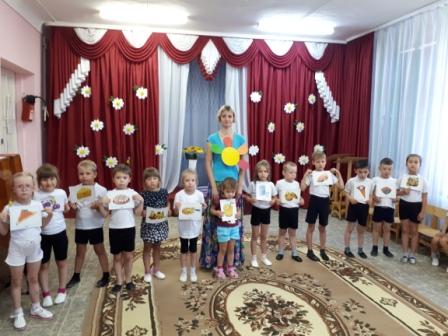 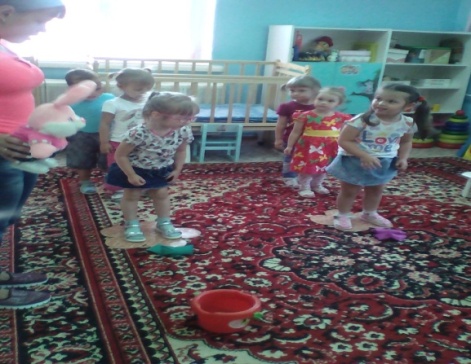 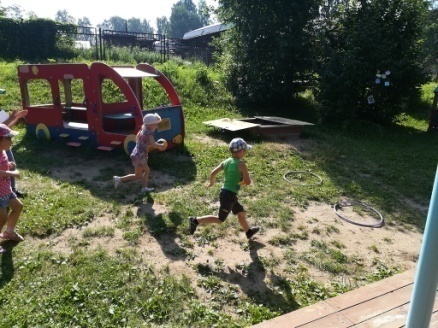                                                        Корпус № 2 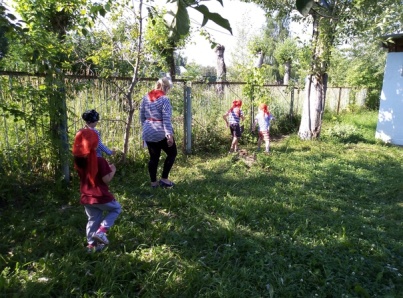 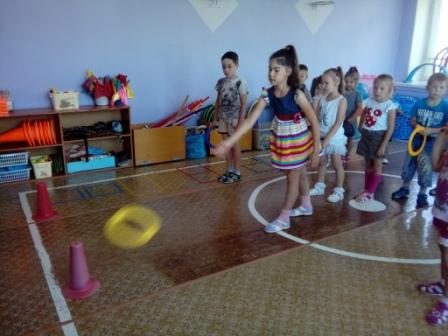 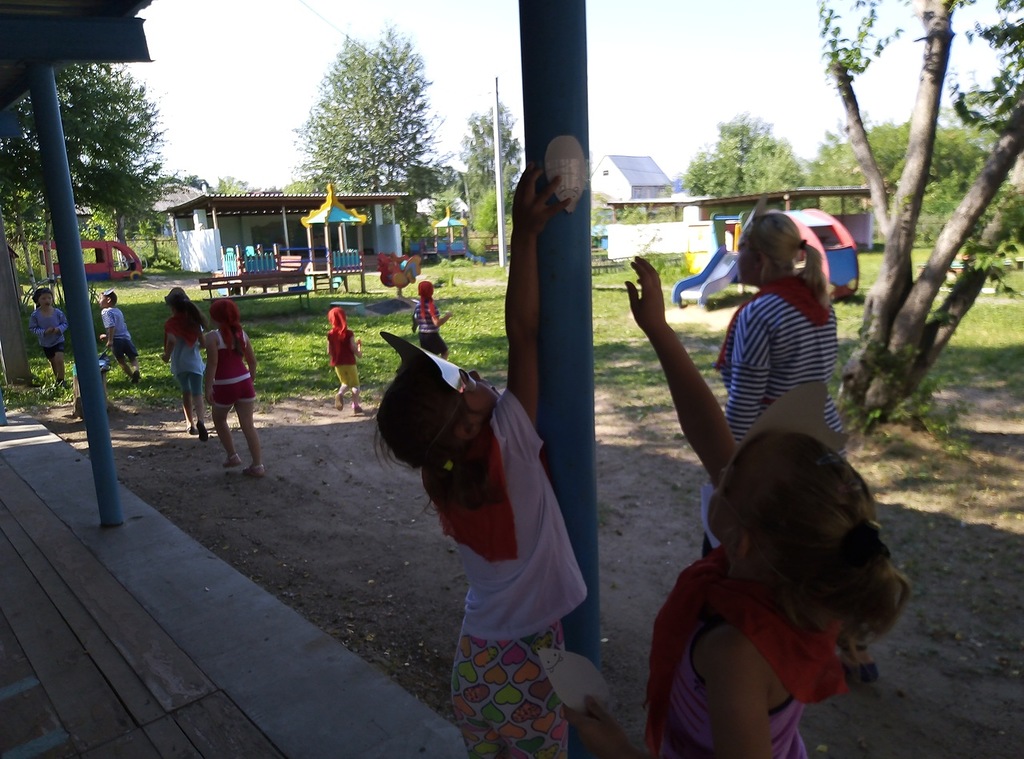 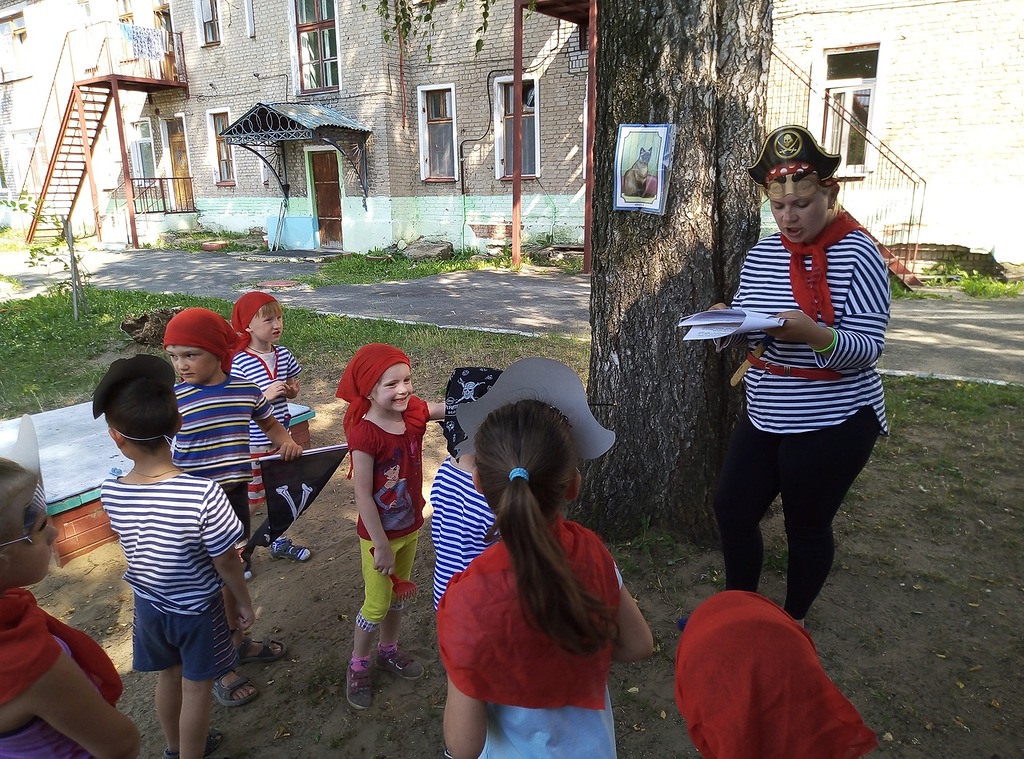 28 августа  в корпусах прошли мероприятия в рамках Дня здоровья «Быть здоровым я хочу»Цель: пропаганда ЗОЖ у детей;Корпус 1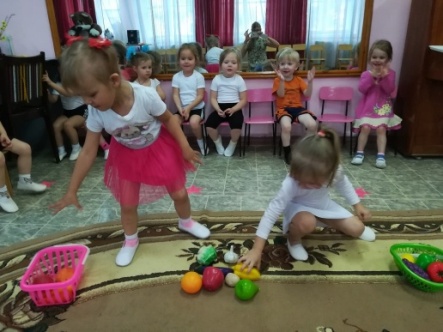 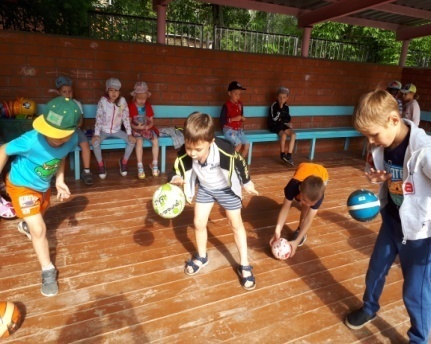 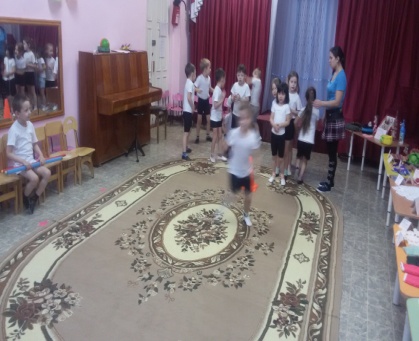 Корпус 2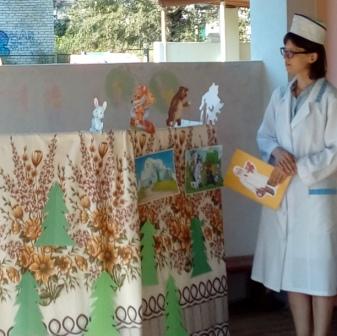 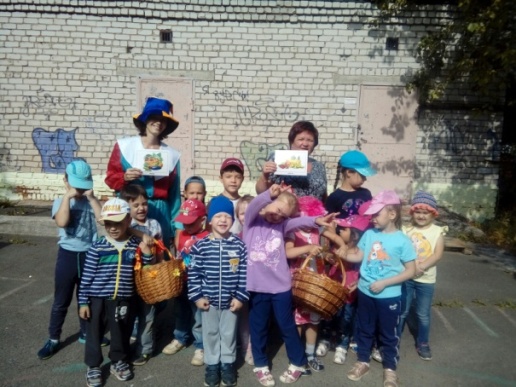 21 сентября  в корпусах прошли мероприятия «Осень подари здоровье» (совместно с музеем им.Коновалова в корпусе 1)Цель: приобщение детей к здоровому образу жизни через двигательную активность.Корпус № 1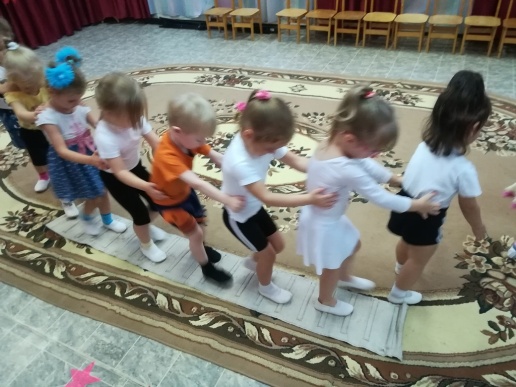 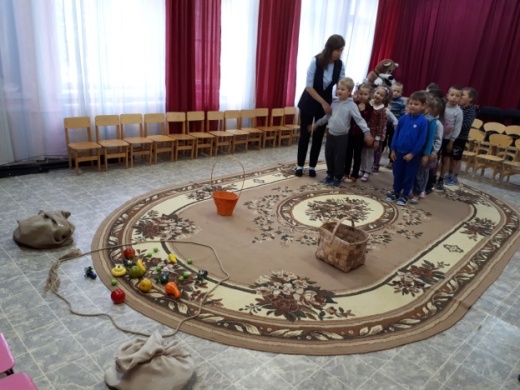 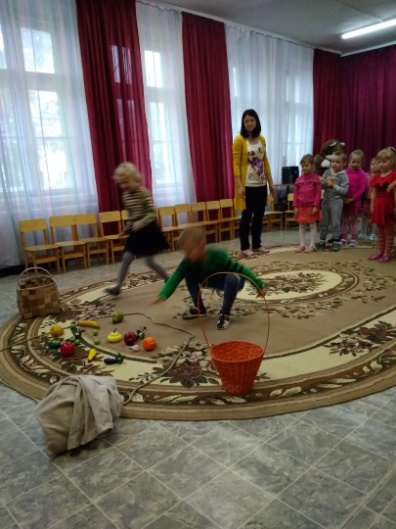                                              Корпус № 2 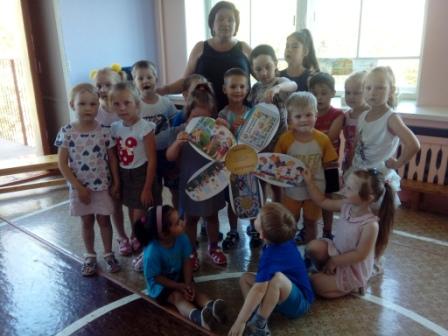 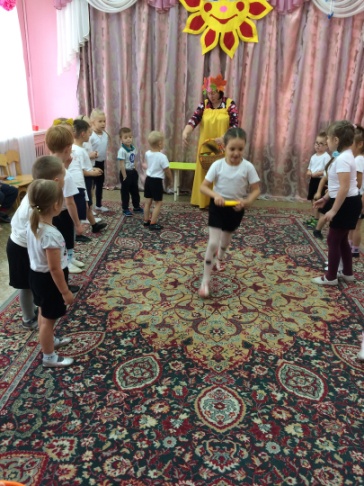 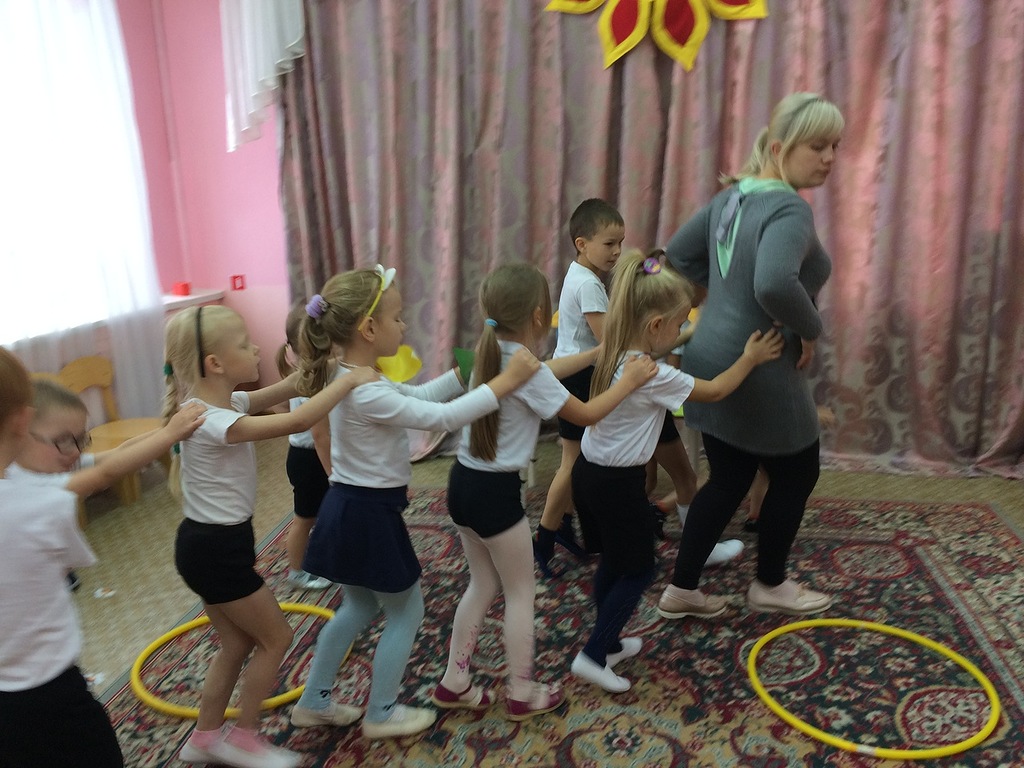 